King Street Primary & Pre - SchoolHigh Grange Road SpennymoorCounty DurhamDL16 6RA                                                                                                                                         Telephone: (01388) 816078Email: kingstreet@durhamlearning.net         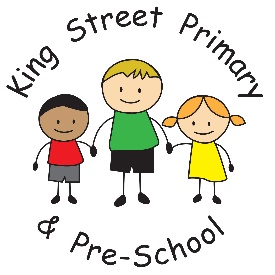 					17/5/19Dear Parent/Carer,I would like to say a big well done to all our Year 6 children for their efforts this week, they have showed amazing resilience and their determination will ensure they succeed in life. They have enjoyed a more relaxing end to the week with a visit to the park today so we are very pleased the rain stayed away and they had a great time. On the subject of weather-  As the weather is becoming increasingly warmer, the risk of skin burn becomes higher and we would like to ask parents to apply sun cream to your child before they start school and then bring in a bottle with your child's name on it for use during the rest of the day. We understand these things can be forgotten or they may not last very long, therefore school will have a spare supply of sun cream in school which we will apply to children on your behalf where we think children may need it.  If you would not like us to use our spare supply of cream on your child, would you please speak to your child's teacher so we can make alternative arrangements.Next week is sports week, please remember that on Monday the children are going on a local walk (in the direction of the park!) and they will require a packed lunch. If you have requested a free school packed lunch this will be provided to your child on the day. The children must wear school uniform but are welcome to wear comfortable walking shoes or trainers. We hope the weather is good so please include drinks, sun cream and a hat. In the event of rain, we will still have a picnic lunch but will do this within the school. Please also send your £1 sponsorship donation into school (if you have not already done so) as the children will be completing a ‘danceathon’ as part of the fun activities. It certainly has shaped up to be a very busy week- I expect they may be a little bit tired by the end of it and will be grateful of the half term!Please also remember the school hub building is open for European elections on Thursday 23rd and that we finish school the same day. We reopen on Monday 3rd June. Thank you for the donations of buttons for the residents of the care home- we will pass these on next week and I hope to see some photographs of their wonderful creations. If you still have any buttons you wish to donate please send these into school and we will pass them on.  We are also still collecting donations for the food bank for anyone who would like to make a donation- these are always welcome. Eschools update - We are getting more parents joining up to our communication system which is a great step forward, however to ensure we reach the maximum number of parents we will soon be asking if you could provide an email address. This will allow us to email you newsletters, trip letters etc. Please look out for this next week. At king street we take safeguarding our children very seriously and monitor our apps, games and information to ensure it is age appropriate, relevant and displays suitable content. In order to help us we use the following website www.nationalonlinesafety.com , we have attached a leaflet with some general information which may help you at home and to share information to help them understand the dangers of accessing inappropriate content or images. AttendanceWell done to Year 6 who had the highest attendance this week with 99.4%! The overall school attendance this year is 95.1% while this week it has been 96.2%. Three classes were perfectly punctual this week and 80 minutes were lost due to lateness.  As always, if you have any queries or concerns or would like to volunteer in school, please contact the school office. Yours SincerelyJ BromleyHead teacher